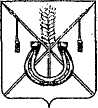 АДМИНИСТРАЦИЯ КОРЕНОВСКОГО ГОРОДСКОГО ПОСЕЛЕНИЯКОРЕНОВСКОГО РАЙОНАПОСТАНОВЛЕНИЕот 14.03.2016    		                                                  			  № 407г. Кореновск О проекте решения Совета Кореновского городского поселения Кореновского района «О признании утратившим силу решенияСовета Кореновского городского поселения Кореновского района»В соответствии с решением Совета Кореновского городского поселения Кореновского района от 22 апреля 2014 года № 426 «О порядке внесения проектов муниципальных правовых актов в Совет Кореновского городского поселения Кореновского района», администрация Кореновского городского поселения Кореновского района п о с т а н о в л я е т:1. Согласиться с проектом решения Совета Кореновского городского поселения Кореновского района «О признании утратившим силу решения Совета Кореновского городского поселения Кореновского района», представленным юридическим отделом администрации Кореновского городского поселения Кореновского района.2. Направить проект решения «О признании утратившим силу решения Совета Кореновского городского поселения Кореновского района» в Совет Кореновского городского поселения Кореновского района для рассмотрения в установленном порядке (прилагается).3. Назначить представителем главы Кореновского городского поселения Кореновского района при обсуждении данного проекта решения в Совете Кореновского городского поселения Кореновского района начальника юридического отдела администрации Кореновского городского поселения Кореновского района М.В. Омельченко.4. Общему отделу администрации Кореновского городского поселения Кореновского района (Воротникова) обеспечить размещение настоящего постановления на официальном сайте администрации Кореновского городского поселения Кореновского района в информационно-телекоммуникационной сети «Интернет».5. Постановление вступает в силу со дня его подписания.ГлаваКореновского городского поселенияКореновского района 								     Е.Н. Пергун2ЛИСТ СОГЛАСОВАНИЯпроекта постановления от ____________________________ № _____О признании утратившим силу решения Совета Кореновского городского поселения Кореновского районаПроект подготовлен и внесен:Юридическим отделомадминистрации Кореновскогогородского поселенияНачальник отдела					 	                М.В. ОмельченкоПроект согласован:Заместитель главы Кореновского городского поселенияКореновского района 								    Р.Ф. ГромовНачальник отдела имущественных иземельных отношений администрацииКореновского городского поселения				          Ю.Н. АлишинаНачальник общего отделаадминистрации Кореновского 		городского поселения							    М.О. Воротникова Начальник организационно-кадровогоотдела администрацииКореновского городского поселения			                      М.В.КолесоваПРИЛОЖЕНИЕк постановлению администрацииКореновского городского поселенияКореновского районаот 14.03.2016 № 407ПРОЕКТ РЕШЕНИЯСовета Кореновского городского поселения Кореновского района«___»___________2015года                                                                № ____г. КореновскО признании утратившим силу решения Совета Кореновского городского поселения Кореновского районаВ целях приведения муниципального правового акта в соответствие с действующим законодательством, Совет Кореновского городского поселения Кореновского района решил:1. Признать утратившим силу решение Совета Кореновского городского поселения Кореновского района от 19 декабря 2011 года № 225 «О внесении изменений в решение Совета Кореновского городского поселения Кореновского района от 25 августа 2010 года № 105 «Об утверждении положения о муниципальном земельном контроле на территории Кореновского городского поселения Кореновского района».2. Решение подлежит официальному опубликованию в печатном средстве массовой информации и размещению на официальном сайте администрации Кореновского городского поселения Кореновского района в информационно-телекоммуникационной сети «Интернет».3. Контроль за выполнением решения возложить на постоянную комиссию Совета Кореновского городского поселения Кореновского района по правопорядку и законности (Бурдун).4. Решение вступает в силу после его официального опубликования.ГлаваКореновского городского поселенияКореновского района 								     Е.Н. Пергун